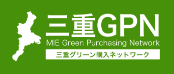 三重グリーン購入ネットワーク(三重GPN)入会申込書申請日	年  	月	日三重グリーン購入ネットワーク(三重GPN)の趣旨に賛同し会則に同意した上で下記の通り入会を申し込みます。主な事業(活動)内容	＊行政機関以外は必ずご記入ください※裏面の【業種一覧表】から記号を選んでください＊事業(活動)案内、環境に関する取組みなどの資料を添付してください≪「入会金・会費」について≫該当区分に準ずる入会金及び、会費(年度毎)の納入をお願いします。ご質問にお答えください。Ｑ1．どのような経緯でグリーン購入ネットワークのことをお知りになりましたか？①講演会・展示会	（主催者･会合名：	）②知人からの紹介（紹介者：	）③インターネット④新聞・テレビ・雑誌等（媒体名：	）⑤その他（	）Ｑ2．入会の動機は何ですか？Ｑ3．グリーン購入について、購入者の立場から現在どのような取り組みを行っていますか？概要を簡単にお書きいただくか、関連資料を同封してください。 (これから取り組む場合、予定やお考えでも結構です)  ありがとうございました≪入会に関する留意事項≫三重グリーン購入ネットワーク(三重GPN)では、全国の企業・行政・消費者の団体が同じ購入者の立場で参加し、グリーン購入を推進しています。ご入会後は、自らの組織内における購入(調達)活動において、それぞれの進め方で自主的かつ積極的にグリーン購入に取り組んでください。○ご入会の際は、必ず「会則」をご確認ください。 当会ホームページ（https://www.mie-gpn.jp/）をご覧いただくか、事務局までご請求ください。○会員の皆様には入会金・会費（毎年度）の納入をお願いしております。但し、１月から３月に入会する場合は、当該年度の会費は免除され、入会金のみの納入となります。○会員資格を喪失しても、既に納入した入会金、会費その他の拠出金品は返還いたしません。○会員資格は団体に限ります。個人では入会できません。 また、会員リストをホームページ上に公開することをご了承ください。○本入会申込書はご捺印の上、原本を郵送してください。事務局にて内容を確認後、資料及び会費の請求書等をお送りいたします。その後、理事会にて承認を行います。 以上団体名団体名団体名ふりがなふりがなふりがなふりがなふりがなふりがな団体名団体名団体名担当部署担当部署担当部署ホームページアドレス（会員リストからリンクをご希望の場合）ホームページアドレス（会員リストからリンクをご希望の場合）ホームページアドレス（会員リストからリンクをご希望の場合）ホームページアドレス（会員リストからリンクをご希望の場合）担当部署担当部署担当部署責任者役職　役職　役職　役職　担当者役職　役職　役職　責任者ふりがな　ふりがな　ふりがな　ふりがな　担当者ふりがなふりがなふりがな責任者氏名　　　　　　　　　　　　　　　　　　　　　　㊞＊役職印をご捺印ください氏名　　　　　　　　　　　　　　　　　　　　　　㊞＊役職印をご捺印ください氏名　　　　　　　　　　　　　　　　　　　　　　㊞＊役職印をご捺印ください氏名　　　　　　　　　　　　　　　　　　　　　　㊞＊役職印をご捺印ください担当者氏名氏名氏名住所ふりがなふりがなふりがなふりがなふりがなふりがなふりがなふりがな住所〒〒〒〒〒〒〒〒E-mail＊1件は必須４件登録可能E-mail＊1件は必須４件登録可能AaaaWAaaaWAaaaWTELTEL-	--	-E-mail＊1件は必須４件登録可能E-mail＊1件は必須４件登録可能FAXFAX-	--	-E-mail＊1件は必須４件登録可能E-mail＊1件は必須４件登録可能郵便物の宛先(どちらかに○)郵便物の宛先(どちらかに○)責任者	             担当者責任者	             担当者分   類（いずれかに○）分   類（いずれかに○）分   類（いずれかに○）分   類（いずれかに○）年間売上高／年間予算年間売上高／年間予算従業員数／職員数従業員数／職員数業種   (企業のみ)※企業　　　行政機関　　　民間団体(NGO､生協､財団等)企業　　　行政機関　　　民間団体(NGO､生協､財団等)企業　　　行政機関　　　民間団体(NGO､生協､財団等)企業　　　行政機関　　　民間団体(NGO､生協､財団等)区分入会金会費 区分記入欄【企業】従業員数による区分500人未満18,000円18,000円以上【企業】従業員数による区分500人以上1,000人未満40,000円40,000円以上【企業】従業員数による区分1,000人以上5,000人未満60,000円60,000円以上【企業】従業員数による区分5,000人以上80,000円80,000円以上【行政機関】都道府県・政令指定都市20,000円20,000円以上【行政機関】上記以外の行政機関15,000円15,000円以上【民間団体】財政規模による区分前年事業年度の財政規模500万円未満5,000円5,000円以上【民間団体】財政規模による区分前年事業年度の財政規模500万円以上15,000円15,000円以上請求名目の変更□ 資料購読費□ その他（	）｢会費｣以外の請求名目をご希望の場合､右の囗にチェックをしてください。□ 資料購読費□ その他（	）□ニュースレターの購読希望□ニュースレターの購読希望ニュースレターは、「GPN」からダイレクトメールにてお送りいたします。ニュースレターは、「GPN」からダイレクトメールにてお送りいたします。※【業種一覧表】ア．水産・農林イ．鉱業ウ．建設エ．食料品オ．繊維製品カ．パルプ・紙キ．化学ク．医薬品ケ．石油・石炭コ．ゴム製品サ．ガラス・土砂製品シ．鉄鋼ス．非製鉄品セ．金属製品ソ．機械タ．電気機器チ．輸送用機器ツ．精密機器テ．その他製品ト．卸売業ナ．小売業ニ．銀行ヌ．その他金融ネ．証券ノ．保険ハ．不動産ヒ．陸運フ．海運・空運へ．倉庫・運輸ホ．通信マ．電気・ガスミ．サービスム．その他